Hi ho, hi ho, it’s off to work we go!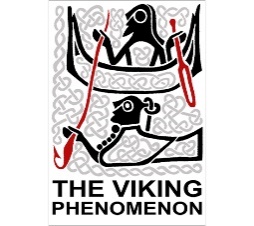 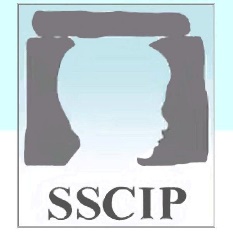 Viking children were given lots of chores. Can you identify each work-related word in the word search?			ANIMALS		FIRE			BERRY			SPINNING			CRAFTS			WOOD				DINNER		WOOLRYUWOOLKAANIMALSXHCZDFGVPQBRXWFJFIREAVOZLINLRFHOWJINURTKDMUDIDYSRXDINNERVEGKSFGHN